REQUERIMENTO NºAssunto: Solicita à CPFL – Companhia Paulista de Força e Luz providências sobre troca de lâmpada do poste de iluminação na Rua Armando Rodrigues, conforme especifica.Senhor Presidente,CONSIDERANDO que os moradores do bairro procuraram este vereador para relatar que a lâmpada está queimada.CONSIDERANDO que o fato da lâmpada estar queimada aumenta a sensação de insegurança.CONSIDERANDO que trata-se de uma medida necessária, preventiva e de segurança.REQUEIRO, nos termos regimentais e após ouvido o Douto e Soberano plenário, que seja oficiado a CPFL - Companhia Paulista de Força e Luz, no sentido de providenciar a troca da lâmpada do poste de iluminação na Rua Armando Rodrigues, na altura do número 101, Bairro Cristo Redentor, atendendo assim o anseio dos moradores locais.			SALA DAS SESSÕES, 21 de novembro de 2018.HIROSHI BANDO    Vereador – Vice-Presidente – PP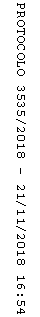 